Воспитанники средней группы «Пчелки» усвоили основные правила грибников.Дети любят принимать участие в деле, которым увлечена вся семья. Поэтому, если вы предложите малышу сходить за грибами, скорее всего, в ответ услышите искренний восторг. Осталось научить ребенка разбираться в грибах. Воспитанники группы «Пчелка» побывали в волшебном лесу и познакомились с разными видами грибов. Они усвоили основные правила грибников и научились отличать, где съедобные грибы, а где ядовитые.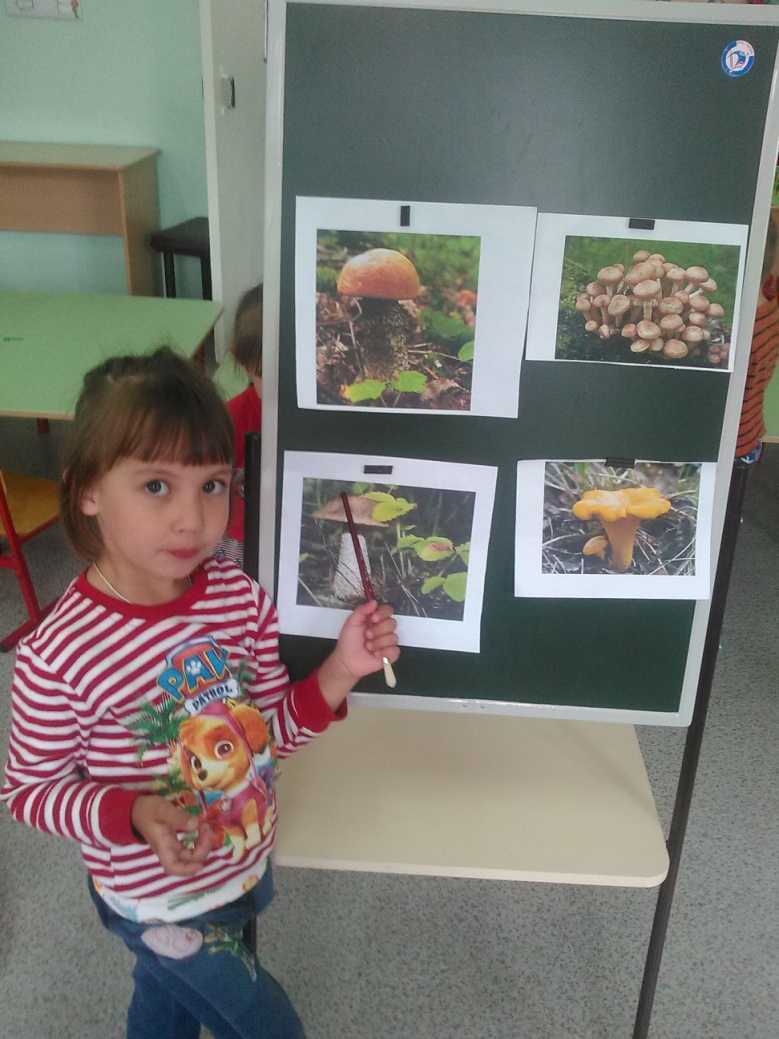 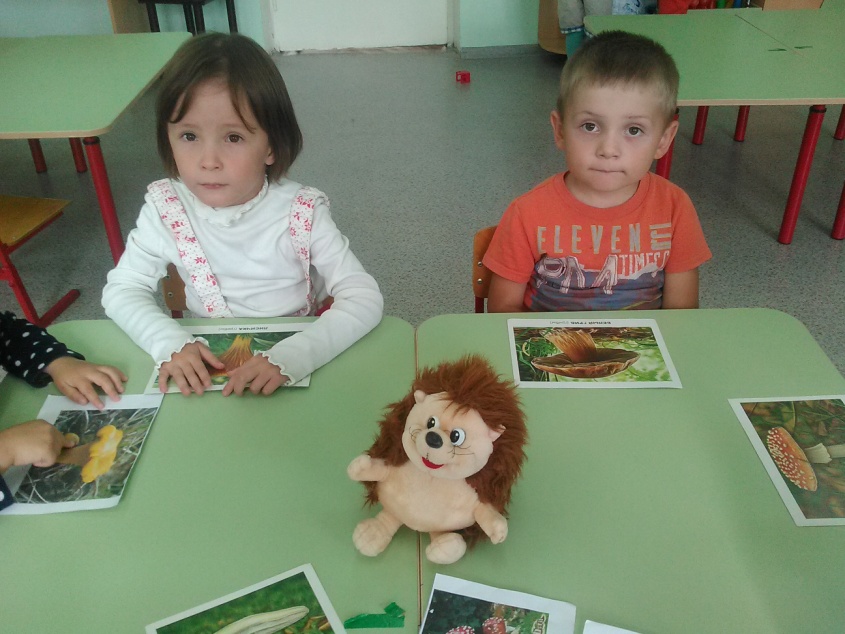 